     V. MODUŁ: DZIAŁANIE REAKTYWNE SŁUŻB MUNDUROWYCH I CYWILNYCH W SYTUACJI KRYZYSOWEJ NA ZAGROŻONYM OBIEKCIE INFRASTRUKTURY KRYTYCZNEJNOWY – Załącznik nr 4 do swzSZCZEGÓŁOWY OPIS PRZEDMIOTU ZAMÓWIENIACZĘŚĆ A. INFORMACJE O PRZEDMIOCIE ZAMÓWIENIAPrzedmiotem zamówienia jest świadczenie usług w zakresie obsługi multimedialnej oraz zabezpieczenia logistycznego w trakcie ćwiczeń praktycznych symulujących działania reaktywne na obiekcie infrastruktury krytycznej. Ćwiczenia są organizowane w dniach 25-27 października 2022 roku w Płocku
przy ul. Długiej 12 (zwanej dalej miejscem wydarzenia) w ramach V. modułu pn. „Działanie reaktywne służb mundurowych i cywilnych w sytuacji kryzysowej na zagrożonym obiekcie infrastruktury krytycznej” projektu „Skuteczni w działaniu – współpraca służb w sytuacjach zagrożenia infrastruktury krytycznej” współfinansowanego z Funduszu Bezpieczeństwa Wewnętrznego, realizowanego przez Komendę Wojewódzką Policji z siedzibą w Radomiu, zwaną dalej Zamawiającym.Ramowy plan ćwiczeń:CZĘŚĆ B. ZAKRES PRZEDMIOTU ZAMÓWIENIANa przedmiot zamówienia składają się następujące usługi:Wymagania jakościowe odnoszące się do co najmniej głównych elementów składających się na przedmiot zamówienia określające rejestracje video:przez dwa dni w terminie pomiędzy 17 a 21 października 2022 roku i w miejscu wskazanymi przez Zamawiającego, na terenie województwa mazowieckiego - realizowana jednocześnie przez dwóch operatorów (dysponujących co najmniej dwoma kamerami o minimalnych parametrach: z przetwornikiem 2/3” lub 1/2”, bezprzewodowe, z obiektywem 150 mm lub dłuższym dla przetwornika 2/3 lub odpowiednik), a także za pomocą kamer sportowych (np. go pro) - minimum 3 szt. z możliwością zamocowania do umundurowania/wyposażenia policjanta ćwiczącego;w drugim dniu wydarzenia, tj. 26 października 2022 r. - realizowana jednocześnie przez dwóch operatorów (dysponujących co najmniej dwoma kamerami o minimalnych parametrach: z przetwornikiem 2/3” lub 1/2”, bezprzewodowe, z obiektywem 150 mm lub dłuższym dla przetwornika 2/3 lub odpowiednik), a także za pomocą kamer sportowych (np. go pro) - minimum 6 szt. z możliwością zamocowania do umundurowania/wyposażenia policjanta ćwiczącego;w trzecim dniu wydarzenia, tj. 27 października 2022 r. - realizowana jednocześnie przez trzech operatorów - dysponujących trzema kamerami HD o minimalnych parametrach: z przetwornikiem 2/3” lub 1/2” (co najmniej dwie kamery z przetwornikiem 2/3” lub 1/2”, bezprzewodowe, z obiektywem 150 mm lub dłuższym dla przetwornika 2/3 lub odpowiednik), dwoma statywami do kamer, a także za pomocą kamer sportowych (np. go pro) - minimum 6 szt. z możliwością zamocowania do umundurowania/wyposażenia policjanta ćwiczącego;Wymagania jakościowe odnoszące się do co najmniej głównych elementów składających się na przedmiot zamówienia określające organizacje i prowadzenie techniczne relacji w trzecim dniu wydarzenia (pokaz):montaż materiałów video relacjonujących zrealizowane wcześniej ćwiczenia, w oparciu o zarejestrowany materiał Wykonawcy i Zamawiającego, oraz jego emisja w trakcie pokazu,wynajem, rozstawienie, udostępnienie i obsługa telebimu o wymiarach min. 5x3 m Pixel Real min. P10 oraz telewizora/monitora - przekątna ekranu min. 50”  (zamontowanego na stojaku) w strefie VIP;kompleksowe wyposażenie w sprzęt do technicznej obsługi ćwiczenia zapewniający odpowiedni standard nagłośnienia prowadzonej narracji (min.  dwa mikrofony bezprzewodowe, zestaw co najmniej dwóch kolumn głośnikowych o mocy min. 500 wat każda na statywach, telewizor/monitor emitujący obraz i dźwięk z telebimu, umieszczony w namiocie wskazanym przez Zamawiającego);rejestracja działań funkcjonariuszy uczestniczących w ćwiczeniach wraz z bezpośrednim przekazem obrazu na żywo na telebim, rejestracja oraz realizacja i przekaz sygnału live na telebim oraz telewizor/monitor w jakości cyfrowej, min. 1080i, realizator obrazu pracujący na cyfrowym mikserze wizji (z możliwością obsłużenia min. sześciu kamer i dwóch mikrofonów) oraz osobą do obsługi;zapewnienie przesyłu sygnału live na mikser i telebim z co najmniej trzech kamer;Wymagania jakościowe odnoszące się do co najmniej głównych elementów składających się na przedmiot zamówienia określające wydzielenie
i oznakowanie stref użytkowych na udostępnionym miejscu wydarzenia, zgodnie ze wskazaniami Zamawiającego (parkingowej, ćwiczeniowych, konsumpcyjnej, strefy VIP itp.), z wykorzystaniem tablic informacyjnych oraz barierek lekkich i ciężkich;Wymagania jakościowe odnoszące się do co najmniej głównych elementów składających się na przedmiot zamówienia określające zapewnienie stref sanitarnych obejmujących łącznie co najmniej 10 toalet z wyposażeniem (mydło, papier toaletowy, ręczniki papierowe, kosz) oraz dostęp do bieżącej wody (Zamawiający dopuszcza wykorzystanie toalet przenośnych typu Toi Toi);Wymagania jakościowe odnoszące się do co najmniej głównych elementów składających się na przedmiot zamówienia określające organizacja strefy konsumpcyjnej: dla uczestników ćwiczeń, umożliwiającej spożywanie obiadów pod zadaszeniem (namioty). Wykonawca w porze obiadowej zapewni miejsca siedzące przy stołach jednocześnie dla wszystkich uczestników:w dniu 26 października 2022 r. – dla 80 osób,w dniu 27 października 2022 r. – dla 180 osób;Wymagania jakościowe odnoszące się do co najmniej głównych elementów składających się na przedmiot zamówienia określające organizacje strefy VIP, na którą będą się składać: telebim oraz telewizor o parametrach podanych w punkcie 2, wraz z nagłośnieniem;minimum 50 miejsc siedzących z możliwością śledzenia relacji na telebimie i telewizorze wraz z 10 stołami koktajlowymi do konsumpcji na stojąco;stół i ławy/krzesła umożliwiające konsumpcję jednocześnie dla 50 osób;minimum dwa stoły na barek kawowy,zadaszenie miejsc wskazanych w lit. b) i c) (namioty);wydzielenie strefy VIP barierkami;Wymagania jakościowe odnoszące się do co najmniej głównych elementów składających się na przedmiot zamówienia określające zapewnienie porządku
i czystości na terenie objętym ćwiczeniami:w trakcie wydarzenia – poprzez ustawienie koszy na śmieci oraz bieżące ich opróżnianie,po zakończeniu wydarzenia – poprzez uprzątnięcie śmieci i ich utylizację zgodnie z obowiązującymi przepisami, a także demontaż wyposażenia objętego zamówieniem najpóźniej w dniu następnym po zakończeniu wydarzenia;Wymagania jakościowe odnoszące się do co najmniej głównych elementów składających się na przedmiot zamówienia określające montaż materiału video podsumowującego wszystkie trzy dni wydarzenia: - film w jakości HD, długości co najmniej 10 minut, zawierający w treści oznaczenia tytułu projektu, nazwy Zamawiającego oraz źródeł finansowania (Zamawiający przekaże niezbędne materiały graficzne).CZĘŚĆ C. WYMAGANIA WOBEC WYKONAWCYPrawa autorskie do zarejestrowanego materiału:Wykonawca oświadcza, że posiada pełne prawa do zarejestrowanego przez siebie materiału podczas wydarzenia (zdjęcia i video, nagrania audio).Wykonawca wyraża zgodę na wykorzystanie i publikację przez Komendę Wojewódzką Policji z siedzibą w Radomiu materiałów, o których mowa powyżej, w tym bezpłatne i bezterminowe wykorzystanie fotografii na wszystkich polach eksploatacji zgodnie z ustawą z dnia 4 lutego 1994 r. o prawie autorskim i prawach pokrewnych (Dz. U. z 2017 r. poz. 880 z późn. zm.), w szczególności:w zakresie utrwalania i zwielokrotniania utworu - wytwarzania egzemplarzy utworu techniką drukarską oraz techniką cyfrową,w zakresie rozpowszechniania utworu - wprowadzania do obrotu, publicznego udostępniania utworu w taki sposób, aby każdy mógł mieć do niego dostęp w miejscu i w czasie przez siebie wybranym.Cały zarejestrowany przez Wykonawcę materiał (zdjęcia i video, nagrania audio) podlega przekazaniu w ciągu 7 dni po zakończeniu wydarzenia.Wykonawca nie ma prawa upubliczniać zarejestrowanego materiału bez zgody Zamawiającego.Wykonawca zobowiązany jest stosować się do wskazówek i sugestii Zamawiającego dot. koncepcji i formy filmu (uwzględniając możliwości techniczne oferowane przez Wykonawcę).Ostateczna wersja filmu musi być zatwierdzona przez Zamawiającego.Obsługa techniczna:Wydzielenie oraz organizacja stref będą realizowane przez Wykonawcę w pierwszym dniu wydarzenia, zgodnie z rozmieszczeniem zawartym na mapie stanowiącej załącznik do SOPZ. Ewentualne zmiany względem zaplanowanego rozmieszczenia muszą uzyskać zgodę Zamawiającego.Wykonawca zobligowany jest do zapewnienia obsługi technicznej przed i w trakcie świadczenia usług objętych przedmiotem Umowy. Wykonawca zobowiązany jest zapewnić własne źródła zasilania (agregat prądotwórczy) niezbędne dla poprawnego działania wykorzystywanych urządzeń.Wykonawca będzie dysponował obsługą pomocniczą i personelem technicznym umożliwiającym realizację całego zadania oraz jest zobligowany interweniować w przypadku uszkodzeń przedmiotów lub awarii. Wykonawca zapewni pomoc techniczną i zobowiązany jest do usunięcia wszelkich uszkodzeń przedmiotów, awarii oraz usterek, maksymalnie w ciągu 30 minut od zgłoszenia, zaś w przypadku niemożności ich usunięcia zapewni urządzenia zastępcze. Zapewni niezależne źródło prądu pozwalające zasilić wszystkie - wymagające tego – oferowane urządzenia. Zamawiający wymaga, by źródła zasilania dla urządzeń Wykonawcy zostały tak usytuowane, by nie przeszkadzały uczestnikom ćwiczeń oraz obserwatorom.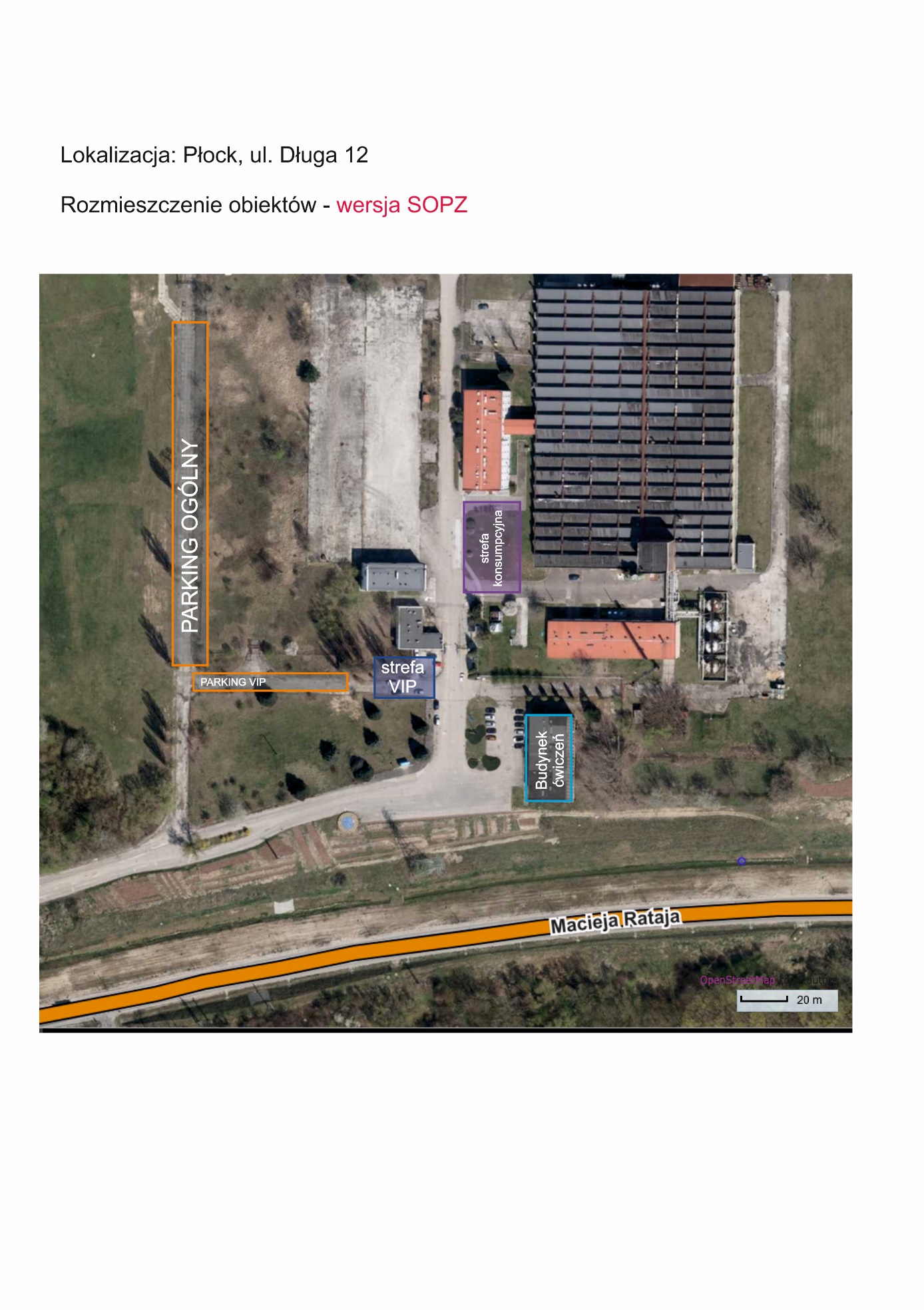 1. dzień (25.10.2022 r.)1. dzień (25.10.2022 r.)obiekt do dyspozycji Wykonawcyobiekt do dyspozycji Wykonawcy2. dzień (26.10.2022 r.)2. dzień (26.10.2022 r.)9.00 – 13:00ćwiczenia w grupach 13:00 – 14:00przerwa obiadowa14:00próba generalna w strefie VIP14:00 – 17:00ćwiczenia w grupach 3. dzień (27.10.2022 r.)3. dzień (27.10.2022 r.)8.00 – 11:00ćwiczenia w grupach,uruchomienie strefy VIP 11:00 – 13:00pokaz 13:00 – 14:00przerwa obiadowa14:00 – 15:00podsumowanie ćwiczeń, rozdanie certyfikatów